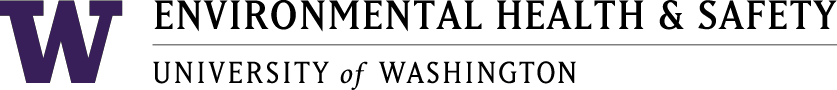 Health and Safety Committee 10
Meeting MinutesJune 18, 2018 1:00 pm – 2:00 pmJohnson Hall 070*X=Present at meeting AgendaCall to orderApproval of minutesOARS ReportsU-wide meeting news and Open DiscussionAdjournRecorded by SD1. Call to Order: Meeting called to order at 1:01 PM by DW. 2. Approval of Minutes:  May minutes approved in committee.3. OARS ReportsOctober.10-058: Ship incident. Remains open, awaiting input from supervisor.December:12-032: Wasp nest; AH followed up with them. ClosedJanuary:01-027: Grapple skidder causing jolt and lower back pain. Remains open, pending more information on the skidder.April:04-005: Wetlab arm inflammation/hematoma. Closed.04-039: Costochondritis related to muscle strain from moving gas cylinders. Closed.04-077: Motorcycle collision with deer at Friday Harbor. Closed.04-086: Electric shock while cleaning grease traps under grill. Closed.04-105: Guest at botanical garden event tripped on electrical cord. Closed.May:05-006: Back injury while lifting heavy objects without help. Closed.05-015: Student on field trip fell and got bloody nose. Closed.05-030: Incident during underwater helicopter egress training. Remains open, pending follow-up by AH for more information.05-045: Fire related to bee keeper’s oily waste. Will implement apiary policy regarding procedures when smoking bees. Closed.05-058: Student stung by bee on nose. Closed.05-062: Mercury spill while cleaning out old lab. Closed.05-082: Bloody nose after running into tree. Closed.05-084: Tick bite. Closed.05-085: Swollen knee related to previous injury. Closed.05-101: Rolled ankle on uneven pavement. Closed.4. U-wide meeting news and Open Discussion: EHS Accident Prevention Plan has been released.While useful for most of campus, it’s lacking in many areas specific to CoENV.Need to ask SH if we want an APP more specific to CoENV, perhaps using the version from EHS and adding addendums specific to:ShipsSmall boatsTrailersOutdoor education – Field WorkAPP could be posted on CoENV website including the addendums.APP should be examined annually by committees for suggested edits.Building Safety Committee Meetings (with UW Police)Prompted by increased overnight transient activity3 committees have been formed:Access Management (related to doors, building hours, etc)Policies (how they fit with state laws regarding ‘Compliance and Regulatory Management’ and ‘Open Space’ designations.Training and OnboardingSpecial Olympics will be hosted on UW Campus June 30 – July 6.Action Items:Email photos of your building’s posted hours sign to DW.Read the APPSignup for subcommittees5. Meeting adjournedMeeting adjourned at 2:00pm. Next meeting will take place on July 16, 2018 in Johnson Hall 070.